Middle Tennessee School of Anesthesia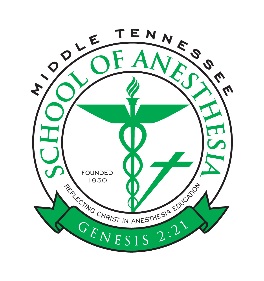 DNAP ProgramChange in Student StatusStudent Name:					Requesting a change in student status (Check one and list the effective date):				 Full-time 			Effective Date:  Part-time Leave of Absence	 Withdrawal  Dismissal				Approved by:						Committee Chair Signature					printed name	Dean/Program Administrator Signature				printed name	Student Signature						printed name	